ЗАХТЕВ ЗА ИЗДАВАЊЕ УВЕРЕЊА ФИЗИЧКОМ ЛИЦУ,ПРЕДУЗЕТНИКУ И ПРАВНОМ ЛИЦУПодаци о физичком  лицу за које се тражи уверење: Име и презиме  ____________________________________________________________Име оца_______________________________ ЈМБГ_______________________________Број личне карте________________________издата од ___________________________ Место пребивалишта –  адреса______________________________________ Контакт телефон, маил: ______________________________________________________Подаци о предузетнику за које се тражи уверење:Име и презиме  ___________________________________________, ЈМБГ ____________________ Власник _______________________________________________________,  ПИБ_______________  (назив радње, агенције и остало) Седиште___________________________________________________________________________ Контакт телефон, маил: ______________________________________________________________Подаци о правном лицу за које се тражи уверење:Назив правног лица_____________________________________________ПИБ ________________Седиште________________________________________________________________________ Контакт телефон _________________________________________________________________ Одговорнолице__________________________________________ ЈМБГ___________________    Адреса пребивалишта _____ ____________________________________________Контакт телефон, маил: ________________________________________________________ Уверење је потребно ради: остваривања права на социјалну помоћ, остваривања права на туђу негу и помоћ, остваривања права на дечији додатак, усвајања детета, ослобађања плаћања судских трошкова, остваривања права на субвенцију комуналних услуга, регулисања стамбеног питања, откупа стана, продаје стана, 10.остваривања права на пореско ослобођење од плаћања пореза на пренос апсолутних права, 11.остваривање права на повраћај ПДВ-а при куповини првог стана, 12.добијања визе, 13.регулисања кредита код банке, 14.отпуста из држављанства, 15.учешћа на тендеру16.учешћа на јавној набавци17.учешће на конкурсу18._______________________________________________________(остало)Подаци о овлашћеном лицу које подноси захтев за издавање  уверења Име и презиме__________________________________________________________ ЈМБГ__________________________________________________________________Број личне карте_________________ издата од ______________________________Место пребивалишта, адреса_____________________________________________Контакт телефон, маил: __________________________________________________Прилог: - Доказ о уплати општинске административне таксе  у износу од 300,00 динара, која се уплаћује на рачун број   840-742251843-73 општинска административна такса, по моделу 97 са позивом на број 41-213. - Овлашћење -  _________________________________________________________________________________У_____________________,                                                                       Подносилац захтева Дана ___________ 20___. године                                                                                                                   ______________________РЕПУБЛИКА СРБИЈАРЕПУБЛИКА СРБИЈАРЕПУБЛИКА СРБИЈААУТОНОМНА ПОКРАЈИНА ВОЈВОДИНААУТОНОМНА ПОКРАЈИНА ВОЈВОДИНААУТОНОМНА ПОКРАЈИНА ВОЈВОДИНАОПшТИНА ИРИГ-ОПШТИНСКА УПРАВАСлужба за локалне јавне приходеириг, ВојВОДЕ ПУТНИКА бр.1022/400-600ОПшТИНА ИРИГ-ОПШТИНСКА УПРАВАСлужба за локалне јавне приходеириг, ВојВОДЕ ПУТНИКА бр.1022/400-600ОПшТИНА ИРИГ-ОПШТИНСКА УПРАВАСлужба за локалне јавне приходеириг, ВојВОДЕ ПУТНИКА бр.1022/400-600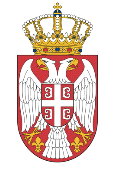 